แบบ สป/สผ/อสป/001-กหน้า  1  ของจำนวน  2  หน้า8.หมายเหตุ ในกรณีที่ไม่อาจระบุรายละเอียดได้ครบถ้วน ให้จัดทำเป็นเอกสารแนบท้ายแบบพิมพ์นี้โดยระบุหมายเลขกำกับข้อและหัวข้อที่แสดงรายละเอียด เพิ่มเติมดังกล่าวด้วย แบบ สป/สผ/อสป/001-ก (ใบต่อ)หน้า  2  ของจำนวน  2  หน้าหมายเหตุ บุคคลใดยื่นขอรับสิทธิบัตรการประดิษฐ์หรือการออกแบบผลิตภัณฑ์ หรืออนุสิทธิบัตร โดยการแสดงข้อความอันเป็นเท็จแก่พนักงานเจ้าหน้าที่ เพื่อให้ได้ไปซึ่งสิทธิบัตรหรืออนุสิทธิบัตร ต้องระวางโทษจำคุกไม่เกินหกเดือน หรือปรับไม่เกินห้าพันบาท หรือทั้งจำทั้งปรับ          แบบ สป/สผ/อสป/012-ก      หน้า  1  ของจำนวน  1  หน้าใบต่อแนบท้าย แบบ สป/สผ/อสป/001-ก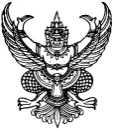 สำหรับเจ้าหน้าที่สำหรับเจ้าหน้าที่สำหรับเจ้าหน้าที่สำหรับเจ้าหน้าที่สำหรับเจ้าหน้าที่สำหรับเจ้าหน้าที่สำหรับเจ้าหน้าที่สำหรับเจ้าหน้าที่วันที่รับคำขอ  เลขที่คำขอเลขที่คำขอเลขที่คำขอเลขที่คำขอเลขที่คำขอเลขที่คำขอเลขที่คำขอวันที่ยื่นคำขอ  เลขที่คำขอเลขที่คำขอเลขที่คำขอเลขที่คำขอเลขที่คำขอเลขที่คำขอเลขที่คำขอคำขอรับสิทธิบัตร/อนุสิทธิบัตรคำขอรับสิทธิบัตร/อนุสิทธิบัตรคำขอรับสิทธิบัตร/อนุสิทธิบัตรคำขอรับสิทธิบัตร/อนุสิทธิบัตรคำขอรับสิทธิบัตร/อนุสิทธิบัตรสัญลักษณ์จำแนกการประดิษฐ์ระหว่างประเทศสัญลักษณ์จำแนกการประดิษฐ์ระหว่างประเทศสัญลักษณ์จำแนกการประดิษฐ์ระหว่างประเทศสัญลักษณ์จำแนกการประดิษฐ์ระหว่างประเทศสัญลักษณ์จำแนกการประดิษฐ์ระหว่างประเทศสัญลักษณ์จำแนกการประดิษฐ์ระหว่างประเทศสัญลักษณ์จำแนกการประดิษฐ์ระหว่างประเทศสัญลักษณ์จำแนกการประดิษฐ์ระหว่างประเทศสัญลักษณ์จำแนกการประดิษฐ์ระหว่างประเทศสัญลักษณ์จำแนกการประดิษฐ์ระหว่างประเทศสัญลักษณ์จำแนกการประดิษฐ์ระหว่างประเทศสัญลักษณ์จำแนกการประดิษฐ์ระหว่างประเทศสัญลักษณ์จำแนกการประดิษฐ์ระหว่างประเทศสัญลักษณ์จำแนกการประดิษฐ์ระหว่างประเทศสัญลักษณ์จำแนกการประดิษฐ์ระหว่างประเทศสัญลักษณ์จำแนกการประดิษฐ์ระหว่างประเทศ  การประดิษฐ์  การประดิษฐ์  การประดิษฐ์  การประดิษฐ์ใช้กับแบบผลิตภัณฑ์ประเภทผลิตภัณฑ์ใช้กับแบบผลิตภัณฑ์ประเภทผลิตภัณฑ์ใช้กับแบบผลิตภัณฑ์ประเภทผลิตภัณฑ์ใช้กับแบบผลิตภัณฑ์ประเภทผลิตภัณฑ์ใช้กับแบบผลิตภัณฑ์ประเภทผลิตภัณฑ์ใช้กับแบบผลิตภัณฑ์ประเภทผลิตภัณฑ์ใช้กับแบบผลิตภัณฑ์ประเภทผลิตภัณฑ์ใช้กับแบบผลิตภัณฑ์ประเภทผลิตภัณฑ์  การออกแบบผลิตภัณฑ์  การออกแบบผลิตภัณฑ์  การออกแบบผลิตภัณฑ์  การออกแบบผลิตภัณฑ์ใช้กับแบบผลิตภัณฑ์ประเภทผลิตภัณฑ์ใช้กับแบบผลิตภัณฑ์ประเภทผลิตภัณฑ์ใช้กับแบบผลิตภัณฑ์ประเภทผลิตภัณฑ์ใช้กับแบบผลิตภัณฑ์ประเภทผลิตภัณฑ์ใช้กับแบบผลิตภัณฑ์ประเภทผลิตภัณฑ์ใช้กับแบบผลิตภัณฑ์ประเภทผลิตภัณฑ์ใช้กับแบบผลิตภัณฑ์ประเภทผลิตภัณฑ์ใช้กับแบบผลิตภัณฑ์ประเภทผลิตภัณฑ์  อนุสิทธิบัตร  อนุสิทธิบัตร  อนุสิทธิบัตร  อนุสิทธิบัตรวันประกาศโฆษณาเลขที่ประกาศโฆษณาเลขที่ประกาศโฆษณาเลขที่ประกาศโฆษณาเลขที่ประกาศโฆษณาเลขที่ประกาศโฆษณาเลขที่ประกาศโฆษณาเลขที่ประกาศโฆษณาวันประกาศโฆษณาเลขที่ประกาศโฆษณาเลขที่ประกาศโฆษณาเลขที่ประกาศโฆษณาเลขที่ประกาศโฆษณาเลขที่ประกาศโฆษณาเลขที่ประกาศโฆษณาเลขที่ประกาศโฆษณาข้าพเจ้าผู้ลงลายมือชื่อในคำขอรับสิทธิบัตร/อนุสิทธิบัตรนี้ข้าพเจ้าผู้ลงลายมือชื่อในคำขอรับสิทธิบัตร/อนุสิทธิบัตรนี้ข้าพเจ้าผู้ลงลายมือชื่อในคำขอรับสิทธิบัตร/อนุสิทธิบัตรนี้วันออกสิทธิบัตร/อนุสิทธิบัตรเลขที่สิทธิบัตร/อนุสิทธิบัตรเลขที่สิทธิบัตร/อนุสิทธิบัตรเลขที่สิทธิบัตร/อนุสิทธิบัตรเลขที่สิทธิบัตร/อนุสิทธิบัตรเลขที่สิทธิบัตร/อนุสิทธิบัตรเลขที่สิทธิบัตร/อนุสิทธิบัตรเลขที่สิทธิบัตร/อนุสิทธิบัตรขอรับสิทธิบัตร/อนุสิทธิบัตร ตามพระราชบัญญัติสิทธิบัตร พ.ศ. 2522ขอรับสิทธิบัตร/อนุสิทธิบัตร ตามพระราชบัญญัติสิทธิบัตร พ.ศ. 2522ขอรับสิทธิบัตร/อนุสิทธิบัตร ตามพระราชบัญญัติสิทธิบัตร พ.ศ. 2522ขอรับสิทธิบัตร/อนุสิทธิบัตร ตามพระราชบัญญัติสิทธิบัตร พ.ศ. 2522วันออกสิทธิบัตร/อนุสิทธิบัตรเลขที่สิทธิบัตร/อนุสิทธิบัตรเลขที่สิทธิบัตร/อนุสิทธิบัตรเลขที่สิทธิบัตร/อนุสิทธิบัตรเลขที่สิทธิบัตร/อนุสิทธิบัตรเลขที่สิทธิบัตร/อนุสิทธิบัตรเลขที่สิทธิบัตร/อนุสิทธิบัตรเลขที่สิทธิบัตร/อนุสิทธิบัตรแก้ไขเพิ่มเติมโดยพระราชบัญญัติสิทธิบัตร (ฉบับที่ 2) พ.ศ. 2535แก้ไขเพิ่มเติมโดยพระราชบัญญัติสิทธิบัตร (ฉบับที่ 2) พ.ศ. 2535แก้ไขเพิ่มเติมโดยพระราชบัญญัติสิทธิบัตร (ฉบับที่ 2) พ.ศ. 2535แก้ไขเพิ่มเติมโดยพระราชบัญญัติสิทธิบัตร (ฉบับที่ 2) พ.ศ. 2535ลายมือชื่อเจ้าหน้าที่ลายมือชื่อเจ้าหน้าที่ลายมือชื่อเจ้าหน้าที่ลายมือชื่อเจ้าหน้าที่ลายมือชื่อเจ้าหน้าที่ลายมือชื่อเจ้าหน้าที่ลายมือชื่อเจ้าหน้าที่ลายมือชื่อเจ้าหน้าที่และ พระราชบัญญัติสิทธิบัตร (ฉบับที่ 3) พ.ศ. 2542และ พระราชบัญญัติสิทธิบัตร (ฉบับที่ 3) พ.ศ. 2542และ พระราชบัญญัติสิทธิบัตร (ฉบับที่ 3) พ.ศ. 2542และ พระราชบัญญัติสิทธิบัตร (ฉบับที่ 3) พ.ศ. 2542ลายมือชื่อเจ้าหน้าที่ลายมือชื่อเจ้าหน้าที่ลายมือชื่อเจ้าหน้าที่ลายมือชื่อเจ้าหน้าที่ลายมือชื่อเจ้าหน้าที่ลายมือชื่อเจ้าหน้าที่ลายมือชื่อเจ้าหน้าที่ลายมือชื่อเจ้าหน้าที่1. ชื่อที่แสดงถึงการประดิษฐ์/การออกแบบผลิตภัณฑ์.         ชื่อที่แสดงถึงการออกแบบผลิตภัณฑ์	1. ชื่อที่แสดงถึงการประดิษฐ์/การออกแบบผลิตภัณฑ์.         ชื่อที่แสดงถึงการออกแบบผลิตภัณฑ์	1. ชื่อที่แสดงถึงการประดิษฐ์/การออกแบบผลิตภัณฑ์.         ชื่อที่แสดงถึงการออกแบบผลิตภัณฑ์	1. ชื่อที่แสดงถึงการประดิษฐ์/การออกแบบผลิตภัณฑ์.         ชื่อที่แสดงถึงการออกแบบผลิตภัณฑ์	1. ชื่อที่แสดงถึงการประดิษฐ์/การออกแบบผลิตภัณฑ์.         ชื่อที่แสดงถึงการออกแบบผลิตภัณฑ์	1. ชื่อที่แสดงถึงการประดิษฐ์/การออกแบบผลิตภัณฑ์.         ชื่อที่แสดงถึงการออกแบบผลิตภัณฑ์	1. ชื่อที่แสดงถึงการประดิษฐ์/การออกแบบผลิตภัณฑ์.         ชื่อที่แสดงถึงการออกแบบผลิตภัณฑ์	1. ชื่อที่แสดงถึงการประดิษฐ์/การออกแบบผลิตภัณฑ์.         ชื่อที่แสดงถึงการออกแบบผลิตภัณฑ์	1. ชื่อที่แสดงถึงการประดิษฐ์/การออกแบบผลิตภัณฑ์.         ชื่อที่แสดงถึงการออกแบบผลิตภัณฑ์	1. ชื่อที่แสดงถึงการประดิษฐ์/การออกแบบผลิตภัณฑ์.         ชื่อที่แสดงถึงการออกแบบผลิตภัณฑ์	1. ชื่อที่แสดงถึงการประดิษฐ์/การออกแบบผลิตภัณฑ์.         ชื่อที่แสดงถึงการออกแบบผลิตภัณฑ์	1. ชื่อที่แสดงถึงการประดิษฐ์/การออกแบบผลิตภัณฑ์.         ชื่อที่แสดงถึงการออกแบบผลิตภัณฑ์	1. ชื่อที่แสดงถึงการประดิษฐ์/การออกแบบผลิตภัณฑ์.         ชื่อที่แสดงถึงการออกแบบผลิตภัณฑ์	2. คำขอรับสิทธิบัตรการออกแบบผลิตภัณฑ์นี้เป็นคำขอสำหรับแบบผลิตภัณฑ์อย่างเดียวกันและเป็นคำขอลำดับที่ 	8. ในจำนวน 	 คำขอ ที่ยื่นในคราวเดียวกัน2. คำขอรับสิทธิบัตรการออกแบบผลิตภัณฑ์นี้เป็นคำขอสำหรับแบบผลิตภัณฑ์อย่างเดียวกันและเป็นคำขอลำดับที่ 	8. ในจำนวน 	 คำขอ ที่ยื่นในคราวเดียวกัน2. คำขอรับสิทธิบัตรการออกแบบผลิตภัณฑ์นี้เป็นคำขอสำหรับแบบผลิตภัณฑ์อย่างเดียวกันและเป็นคำขอลำดับที่ 	8. ในจำนวน 	 คำขอ ที่ยื่นในคราวเดียวกัน2. คำขอรับสิทธิบัตรการออกแบบผลิตภัณฑ์นี้เป็นคำขอสำหรับแบบผลิตภัณฑ์อย่างเดียวกันและเป็นคำขอลำดับที่ 	8. ในจำนวน 	 คำขอ ที่ยื่นในคราวเดียวกัน2. คำขอรับสิทธิบัตรการออกแบบผลิตภัณฑ์นี้เป็นคำขอสำหรับแบบผลิตภัณฑ์อย่างเดียวกันและเป็นคำขอลำดับที่ 	8. ในจำนวน 	 คำขอ ที่ยื่นในคราวเดียวกัน2. คำขอรับสิทธิบัตรการออกแบบผลิตภัณฑ์นี้เป็นคำขอสำหรับแบบผลิตภัณฑ์อย่างเดียวกันและเป็นคำขอลำดับที่ 	8. ในจำนวน 	 คำขอ ที่ยื่นในคราวเดียวกัน2. คำขอรับสิทธิบัตรการออกแบบผลิตภัณฑ์นี้เป็นคำขอสำหรับแบบผลิตภัณฑ์อย่างเดียวกันและเป็นคำขอลำดับที่ 	8. ในจำนวน 	 คำขอ ที่ยื่นในคราวเดียวกัน2. คำขอรับสิทธิบัตรการออกแบบผลิตภัณฑ์นี้เป็นคำขอสำหรับแบบผลิตภัณฑ์อย่างเดียวกันและเป็นคำขอลำดับที่ 	8. ในจำนวน 	 คำขอ ที่ยื่นในคราวเดียวกัน2. คำขอรับสิทธิบัตรการออกแบบผลิตภัณฑ์นี้เป็นคำขอสำหรับแบบผลิตภัณฑ์อย่างเดียวกันและเป็นคำขอลำดับที่ 	8. ในจำนวน 	 คำขอ ที่ยื่นในคราวเดียวกัน2. คำขอรับสิทธิบัตรการออกแบบผลิตภัณฑ์นี้เป็นคำขอสำหรับแบบผลิตภัณฑ์อย่างเดียวกันและเป็นคำขอลำดับที่ 	8. ในจำนวน 	 คำขอ ที่ยื่นในคราวเดียวกัน2. คำขอรับสิทธิบัตรการออกแบบผลิตภัณฑ์นี้เป็นคำขอสำหรับแบบผลิตภัณฑ์อย่างเดียวกันและเป็นคำขอลำดับที่ 	8. ในจำนวน 	 คำขอ ที่ยื่นในคราวเดียวกัน2. คำขอรับสิทธิบัตรการออกแบบผลิตภัณฑ์นี้เป็นคำขอสำหรับแบบผลิตภัณฑ์อย่างเดียวกันและเป็นคำขอลำดับที่ 	8. ในจำนวน 	 คำขอ ที่ยื่นในคราวเดียวกัน2. คำขอรับสิทธิบัตรการออกแบบผลิตภัณฑ์นี้เป็นคำขอสำหรับแบบผลิตภัณฑ์อย่างเดียวกันและเป็นคำขอลำดับที่ 	8. ในจำนวน 	 คำขอ ที่ยื่นในคราวเดียวกัน3. ผู้ขอรับสิทธิบัตร/อนุสิทธิบัตร   บุคคลธรรมดา   นิติบุคคล   หน่วยงานรัฐ   มูลนิธิ   อื่นๆ 	3. ผู้ขอรับสิทธิบัตร/อนุสิทธิบัตร   บุคคลธรรมดา   นิติบุคคล   หน่วยงานรัฐ   มูลนิธิ   อื่นๆ 	3. ผู้ขอรับสิทธิบัตร/อนุสิทธิบัตร   บุคคลธรรมดา   นิติบุคคล   หน่วยงานรัฐ   มูลนิธิ   อื่นๆ 	3. ผู้ขอรับสิทธิบัตร/อนุสิทธิบัตร   บุคคลธรรมดา   นิติบุคคล   หน่วยงานรัฐ   มูลนิธิ   อื่นๆ 	3. ผู้ขอรับสิทธิบัตร/อนุสิทธิบัตร   บุคคลธรรมดา   นิติบุคคล   หน่วยงานรัฐ   มูลนิธิ   อื่นๆ 	3. ผู้ขอรับสิทธิบัตร/อนุสิทธิบัตร   บุคคลธรรมดา   นิติบุคคล   หน่วยงานรัฐ   มูลนิธิ   อื่นๆ 	3.1 สัญชาติ3.1 สัญชาติ3.1 สัญชาติ3.1 สัญชาติ3.1 สัญชาติ ไทย ไทย8. ชื่อ.           มหาวิทยาลัยนเรศวร	8. ชื่อ.           มหาวิทยาลัยนเรศวร	8. ชื่อ.           มหาวิทยาลัยนเรศวร	8. ชื่อ.           มหาวิทยาลัยนเรศวร	8. ชื่อ.           มหาวิทยาลัยนเรศวร	8. ชื่อ.           มหาวิทยาลัยนเรศวร	3.2 โทรศัพท์ 3.2 โทรศัพท์ 3.2 โทรศัพท์ 3.2 โทรศัพท์ 3.2 โทรศัพท์ 055-968617055-9686178. ที่อยู่.         99 หมู่ 9  	8. ที่อยู่.         99 หมู่ 9  	8. ที่อยู่.         99 หมู่ 9  	8. ที่อยู่.         99 หมู่ 9  	8. ที่อยู่.         99 หมู่ 9  	8. ที่อยู่.         99 หมู่ 9  	3.3 โทรสาร3.3 โทรสาร3.3 โทรสาร3.3 โทรสาร3.3 โทรสาร055-968609055-9686098. ตำบล/แขวง.  ท่าโพธิ์              .อำเภอ/เขต.  จตุจักร      .จังหวัด.  พิษณุโลก        .รหัสไปรษณีย์.   65000       .ประเทศ.                ไทย	8. ตำบล/แขวง.  ท่าโพธิ์              .อำเภอ/เขต.  จตุจักร      .จังหวัด.  พิษณุโลก        .รหัสไปรษณีย์.   65000       .ประเทศ.                ไทย	8. ตำบล/แขวง.  ท่าโพธิ์              .อำเภอ/เขต.  จตุจักร      .จังหวัด.  พิษณุโลก        .รหัสไปรษณีย์.   65000       .ประเทศ.                ไทย	8. ตำบล/แขวง.  ท่าโพธิ์              .อำเภอ/เขต.  จตุจักร      .จังหวัด.  พิษณุโลก        .รหัสไปรษณีย์.   65000       .ประเทศ.                ไทย	8. ตำบล/แขวง.  ท่าโพธิ์              .อำเภอ/เขต.  จตุจักร      .จังหวัด.  พิษณุโลก        .รหัสไปรษณีย์.   65000       .ประเทศ.                ไทย	8. ตำบล/แขวง.  ท่าโพธิ์              .อำเภอ/เขต.  จตุจักร      .จังหวัด.  พิษณุโลก        .รหัสไปรษณีย์.   65000       .ประเทศ.                ไทย	8. ตำบล/แขวง.  ท่าโพธิ์              .อำเภอ/เขต.  จตุจักร      .จังหวัด.  พิษณุโลก        .รหัสไปรษณีย์.   65000       .ประเทศ.                ไทย	8. ตำบล/แขวง.  ท่าโพธิ์              .อำเภอ/เขต.  จตุจักร      .จังหวัด.  พิษณุโลก        .รหัสไปรษณีย์.   65000       .ประเทศ.                ไทย	8. ตำบล/แขวง.  ท่าโพธิ์              .อำเภอ/เขต.  จตุจักร      .จังหวัด.  พิษณุโลก        .รหัสไปรษณีย์.   65000       .ประเทศ.                ไทย	8. ตำบล/แขวง.  ท่าโพธิ์              .อำเภอ/เขต.  จตุจักร      .จังหวัด.  พิษณุโลก        .รหัสไปรษณีย์.   65000       .ประเทศ.                ไทย	8. ตำบล/แขวง.  ท่าโพธิ์              .อำเภอ/เขต.  จตุจักร      .จังหวัด.  พิษณุโลก        .รหัสไปรษณีย์.   65000       .ประเทศ.                ไทย	8. ตำบล/แขวง.  ท่าโพธิ์              .อำเภอ/เขต.  จตุจักร      .จังหวัด.  พิษณุโลก        .รหัสไปรษณีย์.   65000       .ประเทศ.                ไทย	8. ตำบล/แขวง.  ท่าโพธิ์              .อำเภอ/เขต.  จตุจักร      .จังหวัด.  พิษณุโลก        .รหัสไปรษณีย์.   65000       .ประเทศ.                ไทย	8. อีเมล.   kanyaratp@nu.ac.th	8. อีเมล.   kanyaratp@nu.ac.th	8. อีเมล.   kanyaratp@nu.ac.th	8. อีเมล.   kanyaratp@nu.ac.th	8. อีเมล.   kanyaratp@nu.ac.th	8. อีเมล.   kanyaratp@nu.ac.th	8. อีเมล.   kanyaratp@nu.ac.th	8. อีเมล.   kanyaratp@nu.ac.th	8. อีเมล.   kanyaratp@nu.ac.th	8. อีเมล.   kanyaratp@nu.ac.th	8. อีเมล.   kanyaratp@nu.ac.th	8. อีเมล.   kanyaratp@nu.ac.th	8. อีเมล.   kanyaratp@nu.ac.th	8. เลขประจำตัวประชาชน  เลขทะเบียนนิติบุคคล  เลขประจำตัวผู้เสียภาษีอากร8. เลขประจำตัวประชาชน  เลขทะเบียนนิติบุคคล  เลขประจำตัวผู้เสียภาษีอากร8. เลขประจำตัวประชาชน  เลขทะเบียนนิติบุคคล  เลขประจำตัวผู้เสียภาษีอากร8. เลขประจำตัวประชาชน  เลขทะเบียนนิติบุคคล  เลขประจำตัวผู้เสียภาษีอากรเพิ่มเติม(ดังแนบ)เพิ่มเติม(ดังแนบ)เพิ่มเติม(ดังแนบ)8. ในกรณีที่กรมฯ สื่อสารกับท่าน ท่านสะดวกใช้ทาง  อีเมลผู้ขอ   อีเมลตัวแทน8. ในกรณีที่กรมฯ สื่อสารกับท่าน ท่านสะดวกใช้ทาง  อีเมลผู้ขอ   อีเมลตัวแทน8. ในกรณีที่กรมฯ สื่อสารกับท่าน ท่านสะดวกใช้ทาง  อีเมลผู้ขอ   อีเมลตัวแทน8. ในกรณีที่กรมฯ สื่อสารกับท่าน ท่านสะดวกใช้ทาง  อีเมลผู้ขอ   อีเมลตัวแทน8. ในกรณีที่กรมฯ สื่อสารกับท่าน ท่านสะดวกใช้ทาง  อีเมลผู้ขอ   อีเมลตัวแทน8. ในกรณีที่กรมฯ สื่อสารกับท่าน ท่านสะดวกใช้ทาง  อีเมลผู้ขอ   อีเมลตัวแทน8. ในกรณีที่กรมฯ สื่อสารกับท่าน ท่านสะดวกใช้ทาง  อีเมลผู้ขอ   อีเมลตัวแทน8. ในกรณีที่กรมฯ สื่อสารกับท่าน ท่านสะดวกใช้ทาง  อีเมลผู้ขอ   อีเมลตัวแทน8. ในกรณีที่กรมฯ สื่อสารกับท่าน ท่านสะดวกใช้ทาง  อีเมลผู้ขอ   อีเมลตัวแทน8. ในกรณีที่กรมฯ สื่อสารกับท่าน ท่านสะดวกใช้ทาง  อีเมลผู้ขอ   อีเมลตัวแทน8. ในกรณีที่กรมฯ สื่อสารกับท่าน ท่านสะดวกใช้ทาง  อีเมลผู้ขอ   อีเมลตัวแทน8. ในกรณีที่กรมฯ สื่อสารกับท่าน ท่านสะดวกใช้ทาง  อีเมลผู้ขอ   อีเมลตัวแทน8. ในกรณีที่กรมฯ สื่อสารกับท่าน ท่านสะดวกใช้ทาง  อีเมลผู้ขอ   อีเมลตัวแทน4. สิทธิในการขอรับสิทธิบัตร/อนุสิทธิบัตร8.  ผู้ประดิษฐ์/ผู้ออกแบบ   ผู้รับโอน   ผู้ขอรับสิทธิโดยเหตุอื่น 4. สิทธิในการขอรับสิทธิบัตร/อนุสิทธิบัตร8.  ผู้ประดิษฐ์/ผู้ออกแบบ   ผู้รับโอน   ผู้ขอรับสิทธิโดยเหตุอื่น 4. สิทธิในการขอรับสิทธิบัตร/อนุสิทธิบัตร8.  ผู้ประดิษฐ์/ผู้ออกแบบ   ผู้รับโอน   ผู้ขอรับสิทธิโดยเหตุอื่น 4. สิทธิในการขอรับสิทธิบัตร/อนุสิทธิบัตร8.  ผู้ประดิษฐ์/ผู้ออกแบบ   ผู้รับโอน   ผู้ขอรับสิทธิโดยเหตุอื่น 4. สิทธิในการขอรับสิทธิบัตร/อนุสิทธิบัตร8.  ผู้ประดิษฐ์/ผู้ออกแบบ   ผู้รับโอน   ผู้ขอรับสิทธิโดยเหตุอื่น 4. สิทธิในการขอรับสิทธิบัตร/อนุสิทธิบัตร8.  ผู้ประดิษฐ์/ผู้ออกแบบ   ผู้รับโอน   ผู้ขอรับสิทธิโดยเหตุอื่น 4. สิทธิในการขอรับสิทธิบัตร/อนุสิทธิบัตร8.  ผู้ประดิษฐ์/ผู้ออกแบบ   ผู้รับโอน   ผู้ขอรับสิทธิโดยเหตุอื่น 4. สิทธิในการขอรับสิทธิบัตร/อนุสิทธิบัตร8.  ผู้ประดิษฐ์/ผู้ออกแบบ   ผู้รับโอน   ผู้ขอรับสิทธิโดยเหตุอื่น 4. สิทธิในการขอรับสิทธิบัตร/อนุสิทธิบัตร8.  ผู้ประดิษฐ์/ผู้ออกแบบ   ผู้รับโอน   ผู้ขอรับสิทธิโดยเหตุอื่น 4. สิทธิในการขอรับสิทธิบัตร/อนุสิทธิบัตร8.  ผู้ประดิษฐ์/ผู้ออกแบบ   ผู้รับโอน   ผู้ขอรับสิทธิโดยเหตุอื่น 4. สิทธิในการขอรับสิทธิบัตร/อนุสิทธิบัตร8.  ผู้ประดิษฐ์/ผู้ออกแบบ   ผู้รับโอน   ผู้ขอรับสิทธิโดยเหตุอื่น 4. สิทธิในการขอรับสิทธิบัตร/อนุสิทธิบัตร8.  ผู้ประดิษฐ์/ผู้ออกแบบ   ผู้รับโอน   ผู้ขอรับสิทธิโดยเหตุอื่น 4. สิทธิในการขอรับสิทธิบัตร/อนุสิทธิบัตร8.  ผู้ประดิษฐ์/ผู้ออกแบบ   ผู้รับโอน   ผู้ขอรับสิทธิโดยเหตุอื่น 5. ตัวแทน (ถ้ามี)5. ตัวแทน (ถ้ามี)5. ตัวแทน (ถ้ามี)5. ตัวแทน (ถ้ามี)5. ตัวแทน (ถ้ามี)5. ตัวแทน (ถ้ามี)5.1 ตัวแทนเลขที่  5.1 ตัวแทนเลขที่  5.1 ตัวแทนเลขที่  5.1 ตัวแทนเลขที่  5.1 ตัวแทนเลขที่  5.1 ตัวแทนเลขที่  8. ชื่อ.  	8. ชื่อ.  	8. ชื่อ.  	8. ชื่อ.  	8. ชื่อ.  	8. ชื่อ.  	5.2 โทรศัพท์ 5.2 โทรศัพท์ 5.2 โทรศัพท์ 8. ที่อยู่.                                                                                                                                                                            .8. ที่อยู่.                                                                                                                                                                            .8. ที่อยู่.                                                                                                                                                                            .8. ที่อยู่.                                                                                                                                                                            .8. ที่อยู่.                                                                                                                                                                            .8. ที่อยู่.                                                                                                                                                                            .5.3 โทรสาร 5.3 โทรสาร 5.3 โทรสาร 8. ตำบล/แขวง.                     .อำเภอ/เขต.                    .จังหวัด.                        .รหัสไปรษณีย์.                       .ประเทศ.                	8. ตำบล/แขวง.                     .อำเภอ/เขต.                    .จังหวัด.                        .รหัสไปรษณีย์.                       .ประเทศ.                	8. ตำบล/แขวง.                     .อำเภอ/เขต.                    .จังหวัด.                        .รหัสไปรษณีย์.                       .ประเทศ.                	8. ตำบล/แขวง.                     .อำเภอ/เขต.                    .จังหวัด.                        .รหัสไปรษณีย์.                       .ประเทศ.                	8. ตำบล/แขวง.                     .อำเภอ/เขต.                    .จังหวัด.                        .รหัสไปรษณีย์.                       .ประเทศ.                	8. ตำบล/แขวง.                     .อำเภอ/เขต.                    .จังหวัด.                        .รหัสไปรษณีย์.                       .ประเทศ.                	8. ตำบล/แขวง.                     .อำเภอ/เขต.                    .จังหวัด.                        .รหัสไปรษณีย์.                       .ประเทศ.                	8. ตำบล/แขวง.                     .อำเภอ/เขต.                    .จังหวัด.                        .รหัสไปรษณีย์.                       .ประเทศ.                	8. ตำบล/แขวง.                     .อำเภอ/เขต.                    .จังหวัด.                        .รหัสไปรษณีย์.                       .ประเทศ.                	8. ตำบล/แขวง.                     .อำเภอ/เขต.                    .จังหวัด.                        .รหัสไปรษณีย์.                       .ประเทศ.                	8. ตำบล/แขวง.                     .อำเภอ/เขต.                    .จังหวัด.                        .รหัสไปรษณีย์.                       .ประเทศ.                	8. ตำบล/แขวง.                     .อำเภอ/เขต.                    .จังหวัด.                        .รหัสไปรษณีย์.                       .ประเทศ.                	8. ตำบล/แขวง.                     .อำเภอ/เขต.                    .จังหวัด.                        .รหัสไปรษณีย์.                       .ประเทศ.                	8. อีเมล.   	8. อีเมล.   	8. อีเมล.   	8. อีเมล.   	8. อีเมล.   	8. อีเมล.   	8. อีเมล.   	8. อีเมล.   	8. อีเมล.   	8. อีเมล.   	8. อีเมล.   	8. อีเมล.   	8. อีเมล.   	8. เลขประจำตัวระชาชน 8. เลขประจำตัวระชาชน 8. เลขประจำตัวระชาชน เพิ่มเติม (ดังแนบ)เพิ่มเติม (ดังแนบ)เพิ่มเติม (ดังแนบ)เพิ่มเติม (ดังแนบ)เพิ่มเติม (ดังแนบ)6. ผู้ประดิษฐ์/ผู้ออกแบบผลิตภัณฑ์   ชื่อและที่อยู่เดียวกับผู้ขอ6. ผู้ประดิษฐ์/ผู้ออกแบบผลิตภัณฑ์   ชื่อและที่อยู่เดียวกับผู้ขอ6. ผู้ประดิษฐ์/ผู้ออกแบบผลิตภัณฑ์   ชื่อและที่อยู่เดียวกับผู้ขอ6. ผู้ประดิษฐ์/ผู้ออกแบบผลิตภัณฑ์   ชื่อและที่อยู่เดียวกับผู้ขอ6. ผู้ประดิษฐ์/ผู้ออกแบบผลิตภัณฑ์   ชื่อและที่อยู่เดียวกับผู้ขอ6. ผู้ประดิษฐ์/ผู้ออกแบบผลิตภัณฑ์   ชื่อและที่อยู่เดียวกับผู้ขอ6. ผู้ประดิษฐ์/ผู้ออกแบบผลิตภัณฑ์   ชื่อและที่อยู่เดียวกับผู้ขอ6. ผู้ประดิษฐ์/ผู้ออกแบบผลิตภัณฑ์   ชื่อและที่อยู่เดียวกับผู้ขอ6. ผู้ประดิษฐ์/ผู้ออกแบบผลิตภัณฑ์   ชื่อและที่อยู่เดียวกับผู้ขอ6. ผู้ประดิษฐ์/ผู้ออกแบบผลิตภัณฑ์   ชื่อและที่อยู่เดียวกับผู้ขอ6. ผู้ประดิษฐ์/ผู้ออกแบบผลิตภัณฑ์   ชื่อและที่อยู่เดียวกับผู้ขอ6. ผู้ประดิษฐ์/ผู้ออกแบบผลิตภัณฑ์   ชื่อและที่อยู่เดียวกับผู้ขอ6. ผู้ประดิษฐ์/ผู้ออกแบบผลิตภัณฑ์   ชื่อและที่อยู่เดียวกับผู้ขอ ชื่อ.         ชื่อผู้ออกแบบผลิตภัณฑ์  	 ชื่อ.         ชื่อผู้ออกแบบผลิตภัณฑ์  	 ชื่อ.         ชื่อผู้ออกแบบผลิตภัณฑ์  	 ชื่อ.         ชื่อผู้ออกแบบผลิตภัณฑ์  	 ชื่อ.         ชื่อผู้ออกแบบผลิตภัณฑ์  	 ชื่อ.         ชื่อผู้ออกแบบผลิตภัณฑ์  	 ชื่อ.         ชื่อผู้ออกแบบผลิตภัณฑ์  	 ชื่อ.         ชื่อผู้ออกแบบผลิตภัณฑ์  	 ชื่อ.         ชื่อผู้ออกแบบผลิตภัณฑ์  	 ชื่อ.         ชื่อผู้ออกแบบผลิตภัณฑ์  	 ชื่อ.         ชื่อผู้ออกแบบผลิตภัณฑ์  	 ชื่อ.         ชื่อผู้ออกแบบผลิตภัณฑ์  	 ชื่อ.         ชื่อผู้ออกแบบผลิตภัณฑ์  	 ที่อยู่.      คณะ                        มหาวิทยาลัยนเรศวร  99 หมู่ 9	 ที่อยู่.      คณะ                        มหาวิทยาลัยนเรศวร  99 หมู่ 9	 ที่อยู่.      คณะ                        มหาวิทยาลัยนเรศวร  99 หมู่ 9	 ที่อยู่.      คณะ                        มหาวิทยาลัยนเรศวร  99 หมู่ 9	 ที่อยู่.      คณะ                        มหาวิทยาลัยนเรศวร  99 หมู่ 9	 ที่อยู่.      คณะ                        มหาวิทยาลัยนเรศวร  99 หมู่ 9	 ที่อยู่.      คณะ                        มหาวิทยาลัยนเรศวร  99 หมู่ 9	 ที่อยู่.      คณะ                        มหาวิทยาลัยนเรศวร  99 หมู่ 9	 ที่อยู่.      คณะ                        มหาวิทยาลัยนเรศวร  99 หมู่ 9	 ที่อยู่.      คณะ                        มหาวิทยาลัยนเรศวร  99 หมู่ 9	 ที่อยู่.      คณะ                        มหาวิทยาลัยนเรศวร  99 หมู่ 9	 ที่อยู่.      คณะ                        มหาวิทยาลัยนเรศวร  99 หมู่ 9	 ที่อยู่.      คณะ                        มหาวิทยาลัยนเรศวร  99 หมู่ 9	 ตำบล/แขวง.     ท่าโพธิ์         .อำเภอ/เขต.     เมือง          .จังหวัด.    พิษณุโลก            .รหัสไปรษณีย์.      65000                  .ประเทศ.         ไทย       	 ตำบล/แขวง.     ท่าโพธิ์         .อำเภอ/เขต.     เมือง          .จังหวัด.    พิษณุโลก            .รหัสไปรษณีย์.      65000                  .ประเทศ.         ไทย       	 ตำบล/แขวง.     ท่าโพธิ์         .อำเภอ/เขต.     เมือง          .จังหวัด.    พิษณุโลก            .รหัสไปรษณีย์.      65000                  .ประเทศ.         ไทย       	 ตำบล/แขวง.     ท่าโพธิ์         .อำเภอ/เขต.     เมือง          .จังหวัด.    พิษณุโลก            .รหัสไปรษณีย์.      65000                  .ประเทศ.         ไทย       	 ตำบล/แขวง.     ท่าโพธิ์         .อำเภอ/เขต.     เมือง          .จังหวัด.    พิษณุโลก            .รหัสไปรษณีย์.      65000                  .ประเทศ.         ไทย       	 ตำบล/แขวง.     ท่าโพธิ์         .อำเภอ/เขต.     เมือง          .จังหวัด.    พิษณุโลก            .รหัสไปรษณีย์.      65000                  .ประเทศ.         ไทย       	 ตำบล/แขวง.     ท่าโพธิ์         .อำเภอ/เขต.     เมือง          .จังหวัด.    พิษณุโลก            .รหัสไปรษณีย์.      65000                  .ประเทศ.         ไทย       	 ตำบล/แขวง.     ท่าโพธิ์         .อำเภอ/เขต.     เมือง          .จังหวัด.    พิษณุโลก            .รหัสไปรษณีย์.      65000                  .ประเทศ.         ไทย       	 ตำบล/แขวง.     ท่าโพธิ์         .อำเภอ/เขต.     เมือง          .จังหวัด.    พิษณุโลก            .รหัสไปรษณีย์.      65000                  .ประเทศ.         ไทย       	 ตำบล/แขวง.     ท่าโพธิ์         .อำเภอ/เขต.     เมือง          .จังหวัด.    พิษณุโลก            .รหัสไปรษณีย์.      65000                  .ประเทศ.         ไทย       	 ตำบล/แขวง.     ท่าโพธิ์         .อำเภอ/เขต.     เมือง          .จังหวัด.    พิษณุโลก            .รหัสไปรษณีย์.      65000                  .ประเทศ.         ไทย       	 ตำบล/แขวง.     ท่าโพธิ์         .อำเภอ/เขต.     เมือง          .จังหวัด.    พิษณุโลก            .รหัสไปรษณีย์.      65000                  .ประเทศ.         ไทย       	 ตำบล/แขวง.     ท่าโพธิ์         .อำเภอ/เขต.     เมือง          .จังหวัด.    พิษณุโลก            .รหัสไปรษณีย์.      65000                  .ประเทศ.         ไทย       	 อีเมล.   -	 อีเมล.   -	 อีเมล.   -	 อีเมล.   -	 อีเมล.   -	 อีเมล.   -	 อีเมล.   -	 อีเมล.   -	 อีเมล.   -	 อีเมล.   -	 อีเมล.   -	 อีเมล.   -	 อีเมล.   -	 เลขประจำตัวระชาชน เลขประจำตัวระชาชน เลขประจำตัวระชาชนเพิ่มเติม (ดังแนบ)เพิ่มเติม (ดังแนบ)เพิ่มเติม (ดังแนบ)เพิ่มเติม (ดังแนบ)เพิ่มเติม (ดังแนบ)เพิ่มเติม (ดังแนบ)7. คำขอรับสิทธิบัตร/อนุสิทธิบัตรนี้แยกจากหรือเกี่ยวข้องกับคำขอเดิม8.ผู้ขอรับสิทธิบัตร/อนุสิทธิบัตร ขอให้ถือว่าได้ยื่นคำขอรับสิทธิบัตร/อนุสิทธิบัตรนี้ ในวันเดียวกับคำขอรับสิทธิบัตร8.เลขที่.                             .วันยื่น.                             .เพราะคำขอรับสิทธิบัตร/อนุสิทธิบัตรนี้แยกจากหรือเกี่ยวข้องกับคำขอเดิมเพราะ8. ผู้ประดิษฐ์/ผู้ออกแบบ   ผู้รับโอน   ผู้ขอรับสิทธิโดยเหตุอื่น7. คำขอรับสิทธิบัตร/อนุสิทธิบัตรนี้แยกจากหรือเกี่ยวข้องกับคำขอเดิม8.ผู้ขอรับสิทธิบัตร/อนุสิทธิบัตร ขอให้ถือว่าได้ยื่นคำขอรับสิทธิบัตร/อนุสิทธิบัตรนี้ ในวันเดียวกับคำขอรับสิทธิบัตร8.เลขที่.                             .วันยื่น.                             .เพราะคำขอรับสิทธิบัตร/อนุสิทธิบัตรนี้แยกจากหรือเกี่ยวข้องกับคำขอเดิมเพราะ8. ผู้ประดิษฐ์/ผู้ออกแบบ   ผู้รับโอน   ผู้ขอรับสิทธิโดยเหตุอื่น7. คำขอรับสิทธิบัตร/อนุสิทธิบัตรนี้แยกจากหรือเกี่ยวข้องกับคำขอเดิม8.ผู้ขอรับสิทธิบัตร/อนุสิทธิบัตร ขอให้ถือว่าได้ยื่นคำขอรับสิทธิบัตร/อนุสิทธิบัตรนี้ ในวันเดียวกับคำขอรับสิทธิบัตร8.เลขที่.                             .วันยื่น.                             .เพราะคำขอรับสิทธิบัตร/อนุสิทธิบัตรนี้แยกจากหรือเกี่ยวข้องกับคำขอเดิมเพราะ8. ผู้ประดิษฐ์/ผู้ออกแบบ   ผู้รับโอน   ผู้ขอรับสิทธิโดยเหตุอื่น7. คำขอรับสิทธิบัตร/อนุสิทธิบัตรนี้แยกจากหรือเกี่ยวข้องกับคำขอเดิม8.ผู้ขอรับสิทธิบัตร/อนุสิทธิบัตร ขอให้ถือว่าได้ยื่นคำขอรับสิทธิบัตร/อนุสิทธิบัตรนี้ ในวันเดียวกับคำขอรับสิทธิบัตร8.เลขที่.                             .วันยื่น.                             .เพราะคำขอรับสิทธิบัตร/อนุสิทธิบัตรนี้แยกจากหรือเกี่ยวข้องกับคำขอเดิมเพราะ8. ผู้ประดิษฐ์/ผู้ออกแบบ   ผู้รับโอน   ผู้ขอรับสิทธิโดยเหตุอื่น7. คำขอรับสิทธิบัตร/อนุสิทธิบัตรนี้แยกจากหรือเกี่ยวข้องกับคำขอเดิม8.ผู้ขอรับสิทธิบัตร/อนุสิทธิบัตร ขอให้ถือว่าได้ยื่นคำขอรับสิทธิบัตร/อนุสิทธิบัตรนี้ ในวันเดียวกับคำขอรับสิทธิบัตร8.เลขที่.                             .วันยื่น.                             .เพราะคำขอรับสิทธิบัตร/อนุสิทธิบัตรนี้แยกจากหรือเกี่ยวข้องกับคำขอเดิมเพราะ8. ผู้ประดิษฐ์/ผู้ออกแบบ   ผู้รับโอน   ผู้ขอรับสิทธิโดยเหตุอื่น7. คำขอรับสิทธิบัตร/อนุสิทธิบัตรนี้แยกจากหรือเกี่ยวข้องกับคำขอเดิม8.ผู้ขอรับสิทธิบัตร/อนุสิทธิบัตร ขอให้ถือว่าได้ยื่นคำขอรับสิทธิบัตร/อนุสิทธิบัตรนี้ ในวันเดียวกับคำขอรับสิทธิบัตร8.เลขที่.                             .วันยื่น.                             .เพราะคำขอรับสิทธิบัตร/อนุสิทธิบัตรนี้แยกจากหรือเกี่ยวข้องกับคำขอเดิมเพราะ8. ผู้ประดิษฐ์/ผู้ออกแบบ   ผู้รับโอน   ผู้ขอรับสิทธิโดยเหตุอื่น7. คำขอรับสิทธิบัตร/อนุสิทธิบัตรนี้แยกจากหรือเกี่ยวข้องกับคำขอเดิม8.ผู้ขอรับสิทธิบัตร/อนุสิทธิบัตร ขอให้ถือว่าได้ยื่นคำขอรับสิทธิบัตร/อนุสิทธิบัตรนี้ ในวันเดียวกับคำขอรับสิทธิบัตร8.เลขที่.                             .วันยื่น.                             .เพราะคำขอรับสิทธิบัตร/อนุสิทธิบัตรนี้แยกจากหรือเกี่ยวข้องกับคำขอเดิมเพราะ8. ผู้ประดิษฐ์/ผู้ออกแบบ   ผู้รับโอน   ผู้ขอรับสิทธิโดยเหตุอื่น7. คำขอรับสิทธิบัตร/อนุสิทธิบัตรนี้แยกจากหรือเกี่ยวข้องกับคำขอเดิม8.ผู้ขอรับสิทธิบัตร/อนุสิทธิบัตร ขอให้ถือว่าได้ยื่นคำขอรับสิทธิบัตร/อนุสิทธิบัตรนี้ ในวันเดียวกับคำขอรับสิทธิบัตร8.เลขที่.                             .วันยื่น.                             .เพราะคำขอรับสิทธิบัตร/อนุสิทธิบัตรนี้แยกจากหรือเกี่ยวข้องกับคำขอเดิมเพราะ8. ผู้ประดิษฐ์/ผู้ออกแบบ   ผู้รับโอน   ผู้ขอรับสิทธิโดยเหตุอื่น7. คำขอรับสิทธิบัตร/อนุสิทธิบัตรนี้แยกจากหรือเกี่ยวข้องกับคำขอเดิม8.ผู้ขอรับสิทธิบัตร/อนุสิทธิบัตร ขอให้ถือว่าได้ยื่นคำขอรับสิทธิบัตร/อนุสิทธิบัตรนี้ ในวันเดียวกับคำขอรับสิทธิบัตร8.เลขที่.                             .วันยื่น.                             .เพราะคำขอรับสิทธิบัตร/อนุสิทธิบัตรนี้แยกจากหรือเกี่ยวข้องกับคำขอเดิมเพราะ8. ผู้ประดิษฐ์/ผู้ออกแบบ   ผู้รับโอน   ผู้ขอรับสิทธิโดยเหตุอื่น7. คำขอรับสิทธิบัตร/อนุสิทธิบัตรนี้แยกจากหรือเกี่ยวข้องกับคำขอเดิม8.ผู้ขอรับสิทธิบัตร/อนุสิทธิบัตร ขอให้ถือว่าได้ยื่นคำขอรับสิทธิบัตร/อนุสิทธิบัตรนี้ ในวันเดียวกับคำขอรับสิทธิบัตร8.เลขที่.                             .วันยื่น.                             .เพราะคำขอรับสิทธิบัตร/อนุสิทธิบัตรนี้แยกจากหรือเกี่ยวข้องกับคำขอเดิมเพราะ8. ผู้ประดิษฐ์/ผู้ออกแบบ   ผู้รับโอน   ผู้ขอรับสิทธิโดยเหตุอื่น7. คำขอรับสิทธิบัตร/อนุสิทธิบัตรนี้แยกจากหรือเกี่ยวข้องกับคำขอเดิม8.ผู้ขอรับสิทธิบัตร/อนุสิทธิบัตร ขอให้ถือว่าได้ยื่นคำขอรับสิทธิบัตร/อนุสิทธิบัตรนี้ ในวันเดียวกับคำขอรับสิทธิบัตร8.เลขที่.                             .วันยื่น.                             .เพราะคำขอรับสิทธิบัตร/อนุสิทธิบัตรนี้แยกจากหรือเกี่ยวข้องกับคำขอเดิมเพราะ8. ผู้ประดิษฐ์/ผู้ออกแบบ   ผู้รับโอน   ผู้ขอรับสิทธิโดยเหตุอื่น7. คำขอรับสิทธิบัตร/อนุสิทธิบัตรนี้แยกจากหรือเกี่ยวข้องกับคำขอเดิม8.ผู้ขอรับสิทธิบัตร/อนุสิทธิบัตร ขอให้ถือว่าได้ยื่นคำขอรับสิทธิบัตร/อนุสิทธิบัตรนี้ ในวันเดียวกับคำขอรับสิทธิบัตร8.เลขที่.                             .วันยื่น.                             .เพราะคำขอรับสิทธิบัตร/อนุสิทธิบัตรนี้แยกจากหรือเกี่ยวข้องกับคำขอเดิมเพราะ8. ผู้ประดิษฐ์/ผู้ออกแบบ   ผู้รับโอน   ผู้ขอรับสิทธิโดยเหตุอื่น7. คำขอรับสิทธิบัตร/อนุสิทธิบัตรนี้แยกจากหรือเกี่ยวข้องกับคำขอเดิม8.ผู้ขอรับสิทธิบัตร/อนุสิทธิบัตร ขอให้ถือว่าได้ยื่นคำขอรับสิทธิบัตร/อนุสิทธิบัตรนี้ ในวันเดียวกับคำขอรับสิทธิบัตร8.เลขที่.                             .วันยื่น.                             .เพราะคำขอรับสิทธิบัตร/อนุสิทธิบัตรนี้แยกจากหรือเกี่ยวข้องกับคำขอเดิมเพราะ8. ผู้ประดิษฐ์/ผู้ออกแบบ   ผู้รับโอน   ผู้ขอรับสิทธิโดยเหตุอื่นสำหรับเจ้าหน้าที่สำหรับเจ้าหน้าที่สำหรับเจ้าหน้าที่สำหรับเจ้าหน้าที่จำแนกประเภทสิทธิบัตร/อนุสิทธิบัตร กลุ่มวิศวกรรม กลุ่มเคมีสิทธิบัตรการออกแบบอนุสิทธิบัตรสิทธิบัตรการประดิษฐ์ (วิศวกรรม)สิทธิบัตรการประดิษฐ์ (เคมีเทคนิค) สิทธิบัตรการออกแบบ (ออกแบบผลิตภัณฑ์ 1) อนุสิทธิบัตร (วิศวกรรม)สิทธิบัตรการประดิษฐ์ (ไฟฟ้า)สิทธิบัตรการประดิษฐ์ (ปิโตรเคมี) สิทธิบัตรการออกแบบ (ออกแบบผลิตภัณฑ์ 2) อนุสิทธิบัตร (เคมี)สิทธิบัตรการประดิษฐ์ (ฟิสิกส์)สิทธิบัตรการประดิษฐ์ (เทคโนโลยีชีวภาพ) สิทธิบัตรการออกแบบ (ออกแบบผลิตภัณฑ์ 3)สิทธิบัตรการประดิษฐ์ (เภสัชภัณฑ์)8. การยื่นคำขอนอกราชอาณาจักร   PCT8. การยื่นคำขอนอกราชอาณาจักร   PCT8. การยื่นคำขอนอกราชอาณาจักร   PCT8. การยื่นคำขอนอกราชอาณาจักร   PCT8. การยื่นคำขอนอกราชอาณาจักร   PCT8. การยื่นคำขอนอกราชอาณาจักร   PCT8. การยื่นคำขอนอกราชอาณาจักร   PCT8. การยื่นคำขอนอกราชอาณาจักร   PCT8. การยื่นคำขอนอกราชอาณาจักร   PCT8. การยื่นคำขอนอกราชอาณาจักร   PCT เพิ่มเติม (ดังแนบ)วันยื่นคำขอเลขที่คำขอเลขที่คำขอเลขที่คำขอประเทศประเทศประเทศประเทศสัญลักษณ์จำแนกการประดิษฐ์ระหว่างประเทศสัญลักษณ์จำแนกการประดิษฐ์ระหว่างประเทศสถานะคำขอ8.1 8.2 8.3 8.4  ผู้ขอรับสิทธิบัตร/อนุสิทธิบัตรขอสิทธิให้ถือว่าได้ยื่นคำขอนี้ในวันที่ได้ยื่นคำขอรับสิทธิบัตร/อนุสิทธิบัตรในต่างประเทศเป็นครั้งแรกโดย8.4  ได้ยื่นเอกสารหลักฐานพร้อมคำขอนี้   ขอยื่นเอกสารหลักฐานหลังจากวันยื่นคำขอนี้8.4  ผู้ขอรับสิทธิบัตร/อนุสิทธิบัตรขอสิทธิให้ถือว่าได้ยื่นคำขอนี้ในวันที่ได้ยื่นคำขอรับสิทธิบัตร/อนุสิทธิบัตรในต่างประเทศเป็นครั้งแรกโดย8.4  ได้ยื่นเอกสารหลักฐานพร้อมคำขอนี้   ขอยื่นเอกสารหลักฐานหลังจากวันยื่นคำขอนี้8.4  ผู้ขอรับสิทธิบัตร/อนุสิทธิบัตรขอสิทธิให้ถือว่าได้ยื่นคำขอนี้ในวันที่ได้ยื่นคำขอรับสิทธิบัตร/อนุสิทธิบัตรในต่างประเทศเป็นครั้งแรกโดย8.4  ได้ยื่นเอกสารหลักฐานพร้อมคำขอนี้   ขอยื่นเอกสารหลักฐานหลังจากวันยื่นคำขอนี้8.4  ผู้ขอรับสิทธิบัตร/อนุสิทธิบัตรขอสิทธิให้ถือว่าได้ยื่นคำขอนี้ในวันที่ได้ยื่นคำขอรับสิทธิบัตร/อนุสิทธิบัตรในต่างประเทศเป็นครั้งแรกโดย8.4  ได้ยื่นเอกสารหลักฐานพร้อมคำขอนี้   ขอยื่นเอกสารหลักฐานหลังจากวันยื่นคำขอนี้8.4  ผู้ขอรับสิทธิบัตร/อนุสิทธิบัตรขอสิทธิให้ถือว่าได้ยื่นคำขอนี้ในวันที่ได้ยื่นคำขอรับสิทธิบัตร/อนุสิทธิบัตรในต่างประเทศเป็นครั้งแรกโดย8.4  ได้ยื่นเอกสารหลักฐานพร้อมคำขอนี้   ขอยื่นเอกสารหลักฐานหลังจากวันยื่นคำขอนี้8.4  ผู้ขอรับสิทธิบัตร/อนุสิทธิบัตรขอสิทธิให้ถือว่าได้ยื่นคำขอนี้ในวันที่ได้ยื่นคำขอรับสิทธิบัตร/อนุสิทธิบัตรในต่างประเทศเป็นครั้งแรกโดย8.4  ได้ยื่นเอกสารหลักฐานพร้อมคำขอนี้   ขอยื่นเอกสารหลักฐานหลังจากวันยื่นคำขอนี้8.4  ผู้ขอรับสิทธิบัตร/อนุสิทธิบัตรขอสิทธิให้ถือว่าได้ยื่นคำขอนี้ในวันที่ได้ยื่นคำขอรับสิทธิบัตร/อนุสิทธิบัตรในต่างประเทศเป็นครั้งแรกโดย8.4  ได้ยื่นเอกสารหลักฐานพร้อมคำขอนี้   ขอยื่นเอกสารหลักฐานหลังจากวันยื่นคำขอนี้8.4  ผู้ขอรับสิทธิบัตร/อนุสิทธิบัตรขอสิทธิให้ถือว่าได้ยื่นคำขอนี้ในวันที่ได้ยื่นคำขอรับสิทธิบัตร/อนุสิทธิบัตรในต่างประเทศเป็นครั้งแรกโดย8.4  ได้ยื่นเอกสารหลักฐานพร้อมคำขอนี้   ขอยื่นเอกสารหลักฐานหลังจากวันยื่นคำขอนี้8.4  ผู้ขอรับสิทธิบัตร/อนุสิทธิบัตรขอสิทธิให้ถือว่าได้ยื่นคำขอนี้ในวันที่ได้ยื่นคำขอรับสิทธิบัตร/อนุสิทธิบัตรในต่างประเทศเป็นครั้งแรกโดย8.4  ได้ยื่นเอกสารหลักฐานพร้อมคำขอนี้   ขอยื่นเอกสารหลักฐานหลังจากวันยื่นคำขอนี้8.4  ผู้ขอรับสิทธิบัตร/อนุสิทธิบัตรขอสิทธิให้ถือว่าได้ยื่นคำขอนี้ในวันที่ได้ยื่นคำขอรับสิทธิบัตร/อนุสิทธิบัตรในต่างประเทศเป็นครั้งแรกโดย8.4  ได้ยื่นเอกสารหลักฐานพร้อมคำขอนี้   ขอยื่นเอกสารหลักฐานหลังจากวันยื่นคำขอนี้8.4  ผู้ขอรับสิทธิบัตร/อนุสิทธิบัตรขอสิทธิให้ถือว่าได้ยื่นคำขอนี้ในวันที่ได้ยื่นคำขอรับสิทธิบัตร/อนุสิทธิบัตรในต่างประเทศเป็นครั้งแรกโดย8.4  ได้ยื่นเอกสารหลักฐานพร้อมคำขอนี้   ขอยื่นเอกสารหลักฐานหลังจากวันยื่นคำขอนี้9. การแสดงการประดิษฐ์หรือการออกแบบผลิตภัณฑ์ ผู้ขอรับสิทธิบัตร/อนุสิทธิบัตรได้แสดงการประดิษฐ์ที่หน่วยงานของรัฐเป็นผู้จัด8. วันแสดง.   	 วันเปิดงานแสดง.   	 ผู้จัด.   	9. การแสดงการประดิษฐ์หรือการออกแบบผลิตภัณฑ์ ผู้ขอรับสิทธิบัตร/อนุสิทธิบัตรได้แสดงการประดิษฐ์ที่หน่วยงานของรัฐเป็นผู้จัด8. วันแสดง.   	 วันเปิดงานแสดง.   	 ผู้จัด.   	9. การแสดงการประดิษฐ์หรือการออกแบบผลิตภัณฑ์ ผู้ขอรับสิทธิบัตร/อนุสิทธิบัตรได้แสดงการประดิษฐ์ที่หน่วยงานของรัฐเป็นผู้จัด8. วันแสดง.   	 วันเปิดงานแสดง.   	 ผู้จัด.   	9. การแสดงการประดิษฐ์หรือการออกแบบผลิตภัณฑ์ ผู้ขอรับสิทธิบัตร/อนุสิทธิบัตรได้แสดงการประดิษฐ์ที่หน่วยงานของรัฐเป็นผู้จัด8. วันแสดง.   	 วันเปิดงานแสดง.   	 ผู้จัด.   	9. การแสดงการประดิษฐ์หรือการออกแบบผลิตภัณฑ์ ผู้ขอรับสิทธิบัตร/อนุสิทธิบัตรได้แสดงการประดิษฐ์ที่หน่วยงานของรัฐเป็นผู้จัด8. วันแสดง.   	 วันเปิดงานแสดง.   	 ผู้จัด.   	9. การแสดงการประดิษฐ์หรือการออกแบบผลิตภัณฑ์ ผู้ขอรับสิทธิบัตร/อนุสิทธิบัตรได้แสดงการประดิษฐ์ที่หน่วยงานของรัฐเป็นผู้จัด8. วันแสดง.   	 วันเปิดงานแสดง.   	 ผู้จัด.   	9. การแสดงการประดิษฐ์หรือการออกแบบผลิตภัณฑ์ ผู้ขอรับสิทธิบัตร/อนุสิทธิบัตรได้แสดงการประดิษฐ์ที่หน่วยงานของรัฐเป็นผู้จัด8. วันแสดง.   	 วันเปิดงานแสดง.   	 ผู้จัด.   	9. การแสดงการประดิษฐ์หรือการออกแบบผลิตภัณฑ์ ผู้ขอรับสิทธิบัตร/อนุสิทธิบัตรได้แสดงการประดิษฐ์ที่หน่วยงานของรัฐเป็นผู้จัด8. วันแสดง.   	 วันเปิดงานแสดง.   	 ผู้จัด.   	9. การแสดงการประดิษฐ์หรือการออกแบบผลิตภัณฑ์ ผู้ขอรับสิทธิบัตร/อนุสิทธิบัตรได้แสดงการประดิษฐ์ที่หน่วยงานของรัฐเป็นผู้จัด8. วันแสดง.   	 วันเปิดงานแสดง.   	 ผู้จัด.   	9. การแสดงการประดิษฐ์หรือการออกแบบผลิตภัณฑ์ ผู้ขอรับสิทธิบัตร/อนุสิทธิบัตรได้แสดงการประดิษฐ์ที่หน่วยงานของรัฐเป็นผู้จัด8. วันแสดง.   	 วันเปิดงานแสดง.   	 ผู้จัด.   	9. การแสดงการประดิษฐ์หรือการออกแบบผลิตภัณฑ์ ผู้ขอรับสิทธิบัตร/อนุสิทธิบัตรได้แสดงการประดิษฐ์ที่หน่วยงานของรัฐเป็นผู้จัด8. วันแสดง.   	 วันเปิดงานแสดง.   	 ผู้จัด.   	10. การประดิษฐ์เกี่ยวกับจุลชีพ10. การประดิษฐ์เกี่ยวกับจุลชีพ10. การประดิษฐ์เกี่ยวกับจุลชีพ10. การประดิษฐ์เกี่ยวกับจุลชีพ10. การประดิษฐ์เกี่ยวกับจุลชีพ10. การประดิษฐ์เกี่ยวกับจุลชีพ10. การประดิษฐ์เกี่ยวกับจุลชีพ10. การประดิษฐ์เกี่ยวกับจุลชีพ10. การประดิษฐ์เกี่ยวกับจุลชีพ10. การประดิษฐ์เกี่ยวกับจุลชีพ10. การประดิษฐ์เกี่ยวกับจุลชีพ10.1 เลขทะเบียนฝากเก็บ10.1 เลขทะเบียนฝากเก็บ10.1 เลขทะเบียนฝากเก็บ10.1 เลขทะเบียนฝากเก็บ10.2 วันที่ฝากเก็บ10.2 วันที่ฝากเก็บ10.2 วันที่ฝากเก็บ10.2 วันที่ฝากเก็บ10.2 วันที่ฝากเก็บ10.3 สถาบันฝากเก็บ/ประเทศ10.3 สถาบันฝากเก็บ/ประเทศ.   	.   	.   	.   	.   	.   	.   	.   	.   	.   	.   	.   	.   	.   	.   	.   	.   	.   	.   	.   	.   	.   	11. ผู้ขอรับสิทธิบัตร/อนุสิทธิบัตร ขอยื่นเอกสารภาษาต่างประเทศก่อนในวันยื่นคำขอนี้ และจะจัดยื่นคำขอรับสิทธิบัตร/อนุสิทธิบัตรนี้ที่จัดทำเป็นภาษาไทยภายใน 90 วัน นับจากวันยื่นคำขอนี้ โดยขอยื่นเป็นภาษา8. อังกฤษ   ฝรั่งเศส   เยอรมัน   ญี่ปุ่น   อื่นๆ.   	11. ผู้ขอรับสิทธิบัตร/อนุสิทธิบัตร ขอยื่นเอกสารภาษาต่างประเทศก่อนในวันยื่นคำขอนี้ และจะจัดยื่นคำขอรับสิทธิบัตร/อนุสิทธิบัตรนี้ที่จัดทำเป็นภาษาไทยภายใน 90 วัน นับจากวันยื่นคำขอนี้ โดยขอยื่นเป็นภาษา8. อังกฤษ   ฝรั่งเศส   เยอรมัน   ญี่ปุ่น   อื่นๆ.   	11. ผู้ขอรับสิทธิบัตร/อนุสิทธิบัตร ขอยื่นเอกสารภาษาต่างประเทศก่อนในวันยื่นคำขอนี้ และจะจัดยื่นคำขอรับสิทธิบัตร/อนุสิทธิบัตรนี้ที่จัดทำเป็นภาษาไทยภายใน 90 วัน นับจากวันยื่นคำขอนี้ โดยขอยื่นเป็นภาษา8. อังกฤษ   ฝรั่งเศส   เยอรมัน   ญี่ปุ่น   อื่นๆ.   	11. ผู้ขอรับสิทธิบัตร/อนุสิทธิบัตร ขอยื่นเอกสารภาษาต่างประเทศก่อนในวันยื่นคำขอนี้ และจะจัดยื่นคำขอรับสิทธิบัตร/อนุสิทธิบัตรนี้ที่จัดทำเป็นภาษาไทยภายใน 90 วัน นับจากวันยื่นคำขอนี้ โดยขอยื่นเป็นภาษา8. อังกฤษ   ฝรั่งเศส   เยอรมัน   ญี่ปุ่น   อื่นๆ.   	11. ผู้ขอรับสิทธิบัตร/อนุสิทธิบัตร ขอยื่นเอกสารภาษาต่างประเทศก่อนในวันยื่นคำขอนี้ และจะจัดยื่นคำขอรับสิทธิบัตร/อนุสิทธิบัตรนี้ที่จัดทำเป็นภาษาไทยภายใน 90 วัน นับจากวันยื่นคำขอนี้ โดยขอยื่นเป็นภาษา8. อังกฤษ   ฝรั่งเศส   เยอรมัน   ญี่ปุ่น   อื่นๆ.   	11. ผู้ขอรับสิทธิบัตร/อนุสิทธิบัตร ขอยื่นเอกสารภาษาต่างประเทศก่อนในวันยื่นคำขอนี้ และจะจัดยื่นคำขอรับสิทธิบัตร/อนุสิทธิบัตรนี้ที่จัดทำเป็นภาษาไทยภายใน 90 วัน นับจากวันยื่นคำขอนี้ โดยขอยื่นเป็นภาษา8. อังกฤษ   ฝรั่งเศส   เยอรมัน   ญี่ปุ่น   อื่นๆ.   	11. ผู้ขอรับสิทธิบัตร/อนุสิทธิบัตร ขอยื่นเอกสารภาษาต่างประเทศก่อนในวันยื่นคำขอนี้ และจะจัดยื่นคำขอรับสิทธิบัตร/อนุสิทธิบัตรนี้ที่จัดทำเป็นภาษาไทยภายใน 90 วัน นับจากวันยื่นคำขอนี้ โดยขอยื่นเป็นภาษา8. อังกฤษ   ฝรั่งเศส   เยอรมัน   ญี่ปุ่น   อื่นๆ.   	11. ผู้ขอรับสิทธิบัตร/อนุสิทธิบัตร ขอยื่นเอกสารภาษาต่างประเทศก่อนในวันยื่นคำขอนี้ และจะจัดยื่นคำขอรับสิทธิบัตร/อนุสิทธิบัตรนี้ที่จัดทำเป็นภาษาไทยภายใน 90 วัน นับจากวันยื่นคำขอนี้ โดยขอยื่นเป็นภาษา8. อังกฤษ   ฝรั่งเศส   เยอรมัน   ญี่ปุ่น   อื่นๆ.   	11. ผู้ขอรับสิทธิบัตร/อนุสิทธิบัตร ขอยื่นเอกสารภาษาต่างประเทศก่อนในวันยื่นคำขอนี้ และจะจัดยื่นคำขอรับสิทธิบัตร/อนุสิทธิบัตรนี้ที่จัดทำเป็นภาษาไทยภายใน 90 วัน นับจากวันยื่นคำขอนี้ โดยขอยื่นเป็นภาษา8. อังกฤษ   ฝรั่งเศส   เยอรมัน   ญี่ปุ่น   อื่นๆ.   	11. ผู้ขอรับสิทธิบัตร/อนุสิทธิบัตร ขอยื่นเอกสารภาษาต่างประเทศก่อนในวันยื่นคำขอนี้ และจะจัดยื่นคำขอรับสิทธิบัตร/อนุสิทธิบัตรนี้ที่จัดทำเป็นภาษาไทยภายใน 90 วัน นับจากวันยื่นคำขอนี้ โดยขอยื่นเป็นภาษา8. อังกฤษ   ฝรั่งเศส   เยอรมัน   ญี่ปุ่น   อื่นๆ.   	11. ผู้ขอรับสิทธิบัตร/อนุสิทธิบัตร ขอยื่นเอกสารภาษาต่างประเทศก่อนในวันยื่นคำขอนี้ และจะจัดยื่นคำขอรับสิทธิบัตร/อนุสิทธิบัตรนี้ที่จัดทำเป็นภาษาไทยภายใน 90 วัน นับจากวันยื่นคำขอนี้ โดยขอยื่นเป็นภาษา8. อังกฤษ   ฝรั่งเศส   เยอรมัน   ญี่ปุ่น   อื่นๆ.   	12. ผู้ขอรับสิทธิบัตร/อนุสิทธิบัตร ขอให้อธิบดีประกาศโฆษณาคำขอรับสิทธิบัตร หรือรับจดทะเบียน และประกาศโฆษณาอนุสิทธิบัตรนี้ หลังจากวันที่.   	8. ผู้ขอรับสิทธิบัตร/อนุสิทธิบัตรขอให้ใช้รูปเขียนหมายเลข.   	.ในการประกาศโฆษณา12. ผู้ขอรับสิทธิบัตร/อนุสิทธิบัตร ขอให้อธิบดีประกาศโฆษณาคำขอรับสิทธิบัตร หรือรับจดทะเบียน และประกาศโฆษณาอนุสิทธิบัตรนี้ หลังจากวันที่.   	8. ผู้ขอรับสิทธิบัตร/อนุสิทธิบัตรขอให้ใช้รูปเขียนหมายเลข.   	.ในการประกาศโฆษณา12. ผู้ขอรับสิทธิบัตร/อนุสิทธิบัตร ขอให้อธิบดีประกาศโฆษณาคำขอรับสิทธิบัตร หรือรับจดทะเบียน และประกาศโฆษณาอนุสิทธิบัตรนี้ หลังจากวันที่.   	8. ผู้ขอรับสิทธิบัตร/อนุสิทธิบัตรขอให้ใช้รูปเขียนหมายเลข.   	.ในการประกาศโฆษณา12. ผู้ขอรับสิทธิบัตร/อนุสิทธิบัตร ขอให้อธิบดีประกาศโฆษณาคำขอรับสิทธิบัตร หรือรับจดทะเบียน และประกาศโฆษณาอนุสิทธิบัตรนี้ หลังจากวันที่.   	8. ผู้ขอรับสิทธิบัตร/อนุสิทธิบัตรขอให้ใช้รูปเขียนหมายเลข.   	.ในการประกาศโฆษณา12. ผู้ขอรับสิทธิบัตร/อนุสิทธิบัตร ขอให้อธิบดีประกาศโฆษณาคำขอรับสิทธิบัตร หรือรับจดทะเบียน และประกาศโฆษณาอนุสิทธิบัตรนี้ หลังจากวันที่.   	8. ผู้ขอรับสิทธิบัตร/อนุสิทธิบัตรขอให้ใช้รูปเขียนหมายเลข.   	.ในการประกาศโฆษณา12. ผู้ขอรับสิทธิบัตร/อนุสิทธิบัตร ขอให้อธิบดีประกาศโฆษณาคำขอรับสิทธิบัตร หรือรับจดทะเบียน และประกาศโฆษณาอนุสิทธิบัตรนี้ หลังจากวันที่.   	8. ผู้ขอรับสิทธิบัตร/อนุสิทธิบัตรขอให้ใช้รูปเขียนหมายเลข.   	.ในการประกาศโฆษณา12. ผู้ขอรับสิทธิบัตร/อนุสิทธิบัตร ขอให้อธิบดีประกาศโฆษณาคำขอรับสิทธิบัตร หรือรับจดทะเบียน และประกาศโฆษณาอนุสิทธิบัตรนี้ หลังจากวันที่.   	8. ผู้ขอรับสิทธิบัตร/อนุสิทธิบัตรขอให้ใช้รูปเขียนหมายเลข.   	.ในการประกาศโฆษณา12. ผู้ขอรับสิทธิบัตร/อนุสิทธิบัตร ขอให้อธิบดีประกาศโฆษณาคำขอรับสิทธิบัตร หรือรับจดทะเบียน และประกาศโฆษณาอนุสิทธิบัตรนี้ หลังจากวันที่.   	8. ผู้ขอรับสิทธิบัตร/อนุสิทธิบัตรขอให้ใช้รูปเขียนหมายเลข.   	.ในการประกาศโฆษณา12. ผู้ขอรับสิทธิบัตร/อนุสิทธิบัตร ขอให้อธิบดีประกาศโฆษณาคำขอรับสิทธิบัตร หรือรับจดทะเบียน และประกาศโฆษณาอนุสิทธิบัตรนี้ หลังจากวันที่.   	8. ผู้ขอรับสิทธิบัตร/อนุสิทธิบัตรขอให้ใช้รูปเขียนหมายเลข.   	.ในการประกาศโฆษณา12. ผู้ขอรับสิทธิบัตร/อนุสิทธิบัตร ขอให้อธิบดีประกาศโฆษณาคำขอรับสิทธิบัตร หรือรับจดทะเบียน และประกาศโฆษณาอนุสิทธิบัตรนี้ หลังจากวันที่.   	8. ผู้ขอรับสิทธิบัตร/อนุสิทธิบัตรขอให้ใช้รูปเขียนหมายเลข.   	.ในการประกาศโฆษณา12. ผู้ขอรับสิทธิบัตร/อนุสิทธิบัตร ขอให้อธิบดีประกาศโฆษณาคำขอรับสิทธิบัตร หรือรับจดทะเบียน และประกาศโฆษณาอนุสิทธิบัตรนี้ หลังจากวันที่.   	8. ผู้ขอรับสิทธิบัตร/อนุสิทธิบัตรขอให้ใช้รูปเขียนหมายเลข.   	.ในการประกาศโฆษณา13. คำขอรับสิทธิบัตร/อนุสิทธิบัตรนี้ประกอบด้วย13. คำขอรับสิทธิบัตร/อนุสิทธิบัตรนี้ประกอบด้วย13. คำขอรับสิทธิบัตร/อนุสิทธิบัตรนี้ประกอบด้วย13. คำขอรับสิทธิบัตร/อนุสิทธิบัตรนี้ประกอบด้วย13. คำขอรับสิทธิบัตร/อนุสิทธิบัตรนี้ประกอบด้วย13. คำขอรับสิทธิบัตร/อนุสิทธิบัตรนี้ประกอบด้วย13. คำขอรับสิทธิบัตร/อนุสิทธิบัตรนี้ประกอบด้วย14. เอกสารประกอบคำขอ14. เอกสารประกอบคำขอ14. เอกสารประกอบคำขอ14. เอกสารประกอบคำขอ8. ก. แบบพิมพ์คำขอ8. ก. แบบพิมพ์คำขอ	3  	หน้า8. เอกสารแสดงสิทธิในการขอรับสิทธิบัตร/อนุสิทธิบัตร8. เอกสารแสดงสิทธิในการขอรับสิทธิบัตร/อนุสิทธิบัตร8. เอกสารแสดงสิทธิในการขอรับสิทธิบัตร/อนุสิทธิบัตร8. เอกสารแสดงสิทธิในการขอรับสิทธิบัตร/อนุสิทธิบัตร8. ข. รายละเอียดการประดิษฐ์8. ข. รายละเอียดการประดิษฐ์8. หนังสือรับรองการแสดงการประดิษฐ์/การออกแบบผลิตภัณฑ์8. หนังสือรับรองการแสดงการประดิษฐ์/การออกแบบผลิตภัณฑ์8. หนังสือรับรองการแสดงการประดิษฐ์/การออกแบบผลิตภัณฑ์8. หนังสือรับรองการแสดงการประดิษฐ์/การออกแบบผลิตภัณฑ์8. ข. หรือคำพรรณนาแบบผลิตภัณฑ์8. ข. หรือคำพรรณนาแบบผลิตภัณฑ์	1	หน้า8. หนังสือมอบอำนาจ8. หนังสือมอบอำนาจ8. หนังสือมอบอำนาจ8. หนังสือมอบอำนาจ8. ค. ข้อถือสิทธิ8. ค. ข้อถือสิทธิ	1	หน้า8. เอกสารรายละเอียดเกี่ยวกับจุลชีพ8. เอกสารรายละเอียดเกี่ยวกับจุลชีพ8. เอกสารรายละเอียดเกี่ยวกับจุลชีพ8. เอกสารรายละเอียดเกี่ยวกับจุลชีพ8. ง. รูปเขียน8. ง. รูปเขียนรูปรูปหน้า8. เอกสารการขอนับวันยื่นคำขอในต่างประเทศเป็นวันยื่นคำขอในประเทศไทย8. เอกสารการขอนับวันยื่นคำขอในต่างประเทศเป็นวันยื่นคำขอในประเทศไทย8. เอกสารการขอนับวันยื่นคำขอในต่างประเทศเป็นวันยื่นคำขอในประเทศไทย8. เอกสารการขอนับวันยื่นคำขอในต่างประเทศเป็นวันยื่นคำขอในประเทศไทย8. จ. ภาพแสดงแบบผลิตภัณฑ์8. จ. ภาพแสดงแบบผลิตภัณฑ์8. เอกสารขอเปลี่ยนแปลงประเภทของสิทธิ8. เอกสารขอเปลี่ยนแปลงประเภทของสิทธิ8. เอกสารขอเปลี่ยนแปลงประเภทของสิทธิ8. เอกสารขอเปลี่ยนแปลงประเภทของสิทธิ8. ข. รูปเขียน8. ข. รูปเขียนรูปรูปหน้า8. เอกสารอื่นๆ8. เอกสารอื่นๆ8. เอกสารอื่นๆ8. เอกสารอื่นๆ8. ข. ภาพถ่าย8. ข. ภาพถ่ายรูปรูปหน้า8. ฉ. บทสรุปการประดิษฐ์8. ฉ. บทสรุปการประดิษฐ์หน้า15. ข้าพเจ้าขอรับรองว่า8. การประดิษฐ์นี้ไม่เคยยื่นขอรับสิทธิบัตร/อนุสิทธิบัตรมาก่อน8. การประดิษฐ์นี้ได้พัฒนาปรับปรุงมาจาก.   	15. ข้าพเจ้าขอรับรองว่า8. การประดิษฐ์นี้ไม่เคยยื่นขอรับสิทธิบัตร/อนุสิทธิบัตรมาก่อน8. การประดิษฐ์นี้ได้พัฒนาปรับปรุงมาจาก.   	15. ข้าพเจ้าขอรับรองว่า8. การประดิษฐ์นี้ไม่เคยยื่นขอรับสิทธิบัตร/อนุสิทธิบัตรมาก่อน8. การประดิษฐ์นี้ได้พัฒนาปรับปรุงมาจาก.   	15. ข้าพเจ้าขอรับรองว่า8. การประดิษฐ์นี้ไม่เคยยื่นขอรับสิทธิบัตร/อนุสิทธิบัตรมาก่อน8. การประดิษฐ์นี้ได้พัฒนาปรับปรุงมาจาก.   	15. ข้าพเจ้าขอรับรองว่า8. การประดิษฐ์นี้ไม่เคยยื่นขอรับสิทธิบัตร/อนุสิทธิบัตรมาก่อน8. การประดิษฐ์นี้ได้พัฒนาปรับปรุงมาจาก.   	15. ข้าพเจ้าขอรับรองว่า8. การประดิษฐ์นี้ไม่เคยยื่นขอรับสิทธิบัตร/อนุสิทธิบัตรมาก่อน8. การประดิษฐ์นี้ได้พัฒนาปรับปรุงมาจาก.   	15. ข้าพเจ้าขอรับรองว่า8. การประดิษฐ์นี้ไม่เคยยื่นขอรับสิทธิบัตร/อนุสิทธิบัตรมาก่อน8. การประดิษฐ์นี้ได้พัฒนาปรับปรุงมาจาก.   	15. ข้าพเจ้าขอรับรองว่า8. การประดิษฐ์นี้ไม่เคยยื่นขอรับสิทธิบัตร/อนุสิทธิบัตรมาก่อน8. การประดิษฐ์นี้ได้พัฒนาปรับปรุงมาจาก.   	15. ข้าพเจ้าขอรับรองว่า8. การประดิษฐ์นี้ไม่เคยยื่นขอรับสิทธิบัตร/อนุสิทธิบัตรมาก่อน8. การประดิษฐ์นี้ได้พัฒนาปรับปรุงมาจาก.   	15. ข้าพเจ้าขอรับรองว่า8. การประดิษฐ์นี้ไม่เคยยื่นขอรับสิทธิบัตร/อนุสิทธิบัตรมาก่อน8. การประดิษฐ์นี้ได้พัฒนาปรับปรุงมาจาก.   	15. ข้าพเจ้าขอรับรองว่า8. การประดิษฐ์นี้ไม่เคยยื่นขอรับสิทธิบัตร/อนุสิทธิบัตรมาก่อน8. การประดิษฐ์นี้ได้พัฒนาปรับปรุงมาจาก.   	16. ลายมือชื่อ8.  ผู้ขอรับสิทธิบัตร/อนุสิทธิบัตร   .  ตัวแทน16. ลายมือชื่อ8.  ผู้ขอรับสิทธิบัตร/อนุสิทธิบัตร   .  ตัวแทน16. ลายมือชื่อ8.  ผู้ขอรับสิทธิบัตร/อนุสิทธิบัตร   .  ตัวแทน16. ลายมือชื่อ8.  ผู้ขอรับสิทธิบัตร/อนุสิทธิบัตร   .  ตัวแทน16. ลายมือชื่อ8.  ผู้ขอรับสิทธิบัตร/อนุสิทธิบัตร   .  ตัวแทน16. ลายมือชื่อ8.  ผู้ขอรับสิทธิบัตร/อนุสิทธิบัตร   .  ตัวแทน16. ลายมือชื่อ8.  ผู้ขอรับสิทธิบัตร/อนุสิทธิบัตร   .  ตัวแทน16. ลายมือชื่อ8.  ผู้ขอรับสิทธิบัตร/อนุสิทธิบัตร   .  ตัวแทน16. ลายมือชื่อ8.  ผู้ขอรับสิทธิบัตร/อนุสิทธิบัตร   .  ตัวแทน16. ลายมือชื่อ8.  ผู้ขอรับสิทธิบัตร/อนุสิทธิบัตร   .  ตัวแทน16. ลายมือชื่อ8.  ผู้ขอรับสิทธิบัตร/อนุสิทธิบัตร   .  ตัวแทน (ชื่ออธิการบดี)อธิการบดี                                                (ชื่ออธิการบดี)อธิการบดี                                                (ชื่ออธิการบดี)อธิการบดี                                                (ชื่ออธิการบดี)อธิการบดี                                                (ชื่ออธิการบดี)อธิการบดี                                                (ชื่ออธิการบดี)อธิการบดี                                                (ชื่ออธิการบดี)อธิการบดี                                                (ชื่ออธิการบดี)อธิการบดี                                                (ชื่ออธิการบดี)อธิการบดี                                                (ชื่ออธิการบดี)อธิการบดี                                                (ชื่ออธิการบดี)อธิการบดี                                               